EN493 CourseworkPart 1Create a 10 box comic strip summarising the first 2 chapters of The Wind-Up Bird Chronicle. It should be in chronological order.Part 2Write 2 additional entries into Anne Frank's diary as if she was alive today (but still aged 14). Consider the style of writing in her diary from the 1940s and analyse the themes and how her feelings might (or might not) be different if she was alive todayPart 3Draw your artistic interpretation of the character of Queequeg in Moby Dick based on his introduction at The Spouter Inn Chapter (p46) using labels and information boxes relating to his description/character in the chapter. You can add information if you think it relates to characteristics described  in the chapterPart 4Create a “family tree of events” based on what has happened in The Wind-Up Bird Chronicle in the whole of book 1. You can focus on different characters as the elements of the tree with the different events that have occurred as the branches between the leaves. It is recommended to be A3 size. Below is an example of an outline. You should design YOUR OWN chart containing all characters and the main events of the story. Think of it as a summary.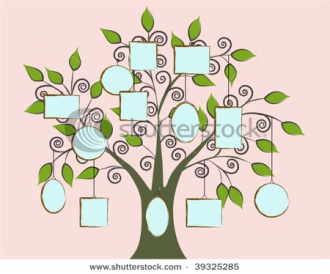 